Izrada leptira.      Treba ti:Rola wc papiraKolaž, papir u boji ili tempereLjepilo FlomasterPapir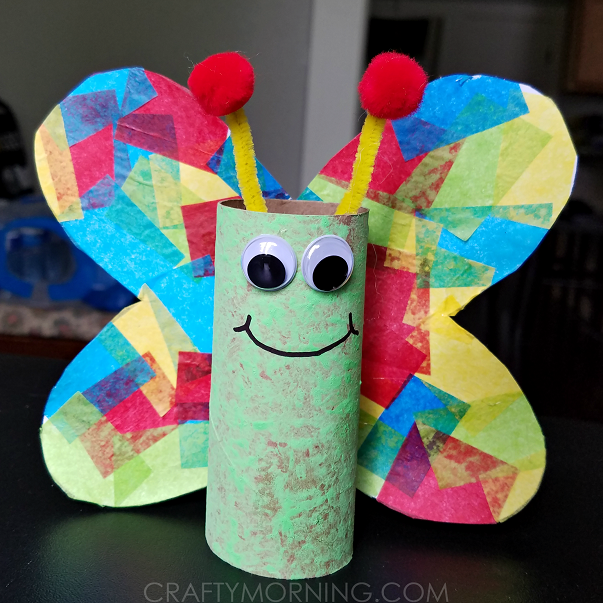 Obojajte rolu papira temperama ili flomasterima. Nacrtajte usta i oči.Papir izrežite u obliku krila te na njega zalijepite kolaž papir u raznim bojama ili ga obojajte flomasterima.Zalijepite krila na rolu papira te napravite ticala.